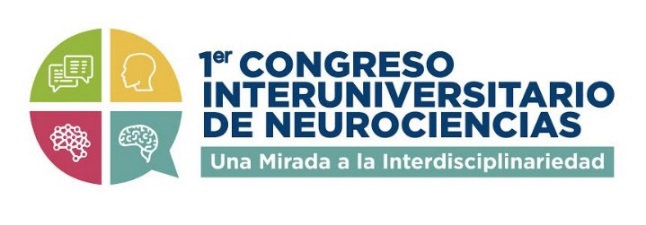 Evento CientíficoCategoría Estudiantil1. Instrucciones GeneralesLos trabajos deberán ser originales e inéditos, no deberían ser publicados en forma parcial o total en algún medio de difusión de artículos científicos, ni haberse presentado en otros eventos organizados o de alguna otra forma. Los trabajos podrán participar bajo esta modalidad son: trabajos de investigación con resultados originales, estudios comunitarios con resultados originales y casos clínicos.El resumen deberá ser enviado por correo electrónico al responsable del evento científico: jflores@uaa..edu.py; acompañado por la ficha de inscripción. (Ver modelo de Ficha de Inscripción) y una constancia de la institución a la que pertenecen. (Hoja de inscripción a la universidad, credencial de estudiante, boleta de calificaciones, etc)2. Sobre los autores. Podrán presentar todos los estudiantes de las Carreras de Psicología, Fonoaudiología, Psicopedagogía y Neuropsicología del país y del exterior que estén inscritos antes de la fecha límite: 17 de Agosto del 2019. Que completen los requerimientos de la ficha de inscripción. (Ver modelo de Ficha de Inscripción). Se aceptarán hasta 5 (cinco) autores por trabajo, debiendo cumplir todos los requerimientos en el formulario. Solo 1 presentará y deberá estar presente en el horario de presentación. No hay límite de trabajos para los autores, pero podrán ser presentadores como máximo solo de los dos trabajos.3. Sobre la aceptación de los resúmenes.La fecha límite para la recepción de los resúmenes es el 17 de Agosto del 2019, no se aceptarán resúmenes extemporáneos.El formato de los resúmenes será con letra Arial tamaño 12, interlineado simple. Con los siguientes criterios para los trabajos: Antecedentes, Objetivos, Material y métodos, resultados y conclusiones. La extensión será máxima de 300 palabras. Y serán publicados en el libro de memoria del evento.Recibirán el dictamen de aprobación durante la semana del 19 al 24 de Agosto. Y serán publicados en el libro de memoria del evento.La comisión científica  del congreso, no se hará cargo de los costos de impresión y presentación del póster o banner. Tampoco se hará responsable si existiesen daños físicos del mismo al momento de la presentación. Es responsabilidad del presentador y su equipo de trabajo.4. Estructura Pósters (Banners)Solo se presentarán los trabajos con dictamen de aprobación, solo serán expuestos por los autores en el lugar, horario y fecha designados por el Comité Organizador.TamañoLos posters deberán tener como máximo 1,30m de alto y 0,90m de ancho y deberán ser confeccionados en material liviano (cartulina o papel).Para los trabajos de investigación con resultados originales, estudios comunitarios con resultados originales sus componentes son: Encabezado: Nombre de la Universidad, la Facultad y/o carrera; nombre de los autores, nombre de los tutores.Cuerpo: Deberá ser lo más concreto posible, con mayor ilustraciones y el mínimo de texto. Debe distinguirse claramente las partes de un trabajo de investigación: Introducción, metodología, resultados y conclusión.Pie del póster: Las principales referencias bibliográficas (no más de 5, sólo en el póster).La escritura debe ser legible a una distancia de 2 m. El título deberá tener no más de 2 líneas (15 palabras) y letras de no menos de 2 cm. El nombre del autor y el cuerpo del trabajo deberán tener letras de no menos de 1cm. Para los trabajos de estudios de caso y trabajos libres sus componentes son:Encabezado: Nombre de la Universidad, la Facultad y/o carrera; nombre de los autores, nombre de los tutores.Cuerpo: Deberá ser lo más concreto posible, con mayor ilustraciones y el mínimo de texto. Debe distinguirse claramente las partes de un trabajo de investigación: Introducción, Objetivos, metodología (descripción de técnicas, caso clínico o revisión bibliográfica) y Conclusiones.Pie del póster: Las principales referencias bibliográficas (no más de 5, sólo en el póster).La escritura debe ser legible a una distancia de 2 m. El título deberá tener no más de 2 líneas (15 palabras) y letras de no menos de 2 cm. El nombre del autor y el cuerpo del trabajo deberán tener letras de no menos de 1cm. 4. Sobre las premiaciónSe realizará una revisión por parte del comité científico y su dictamen es inapelable.El premio al mejor trabajo será determinado por el comité científico.